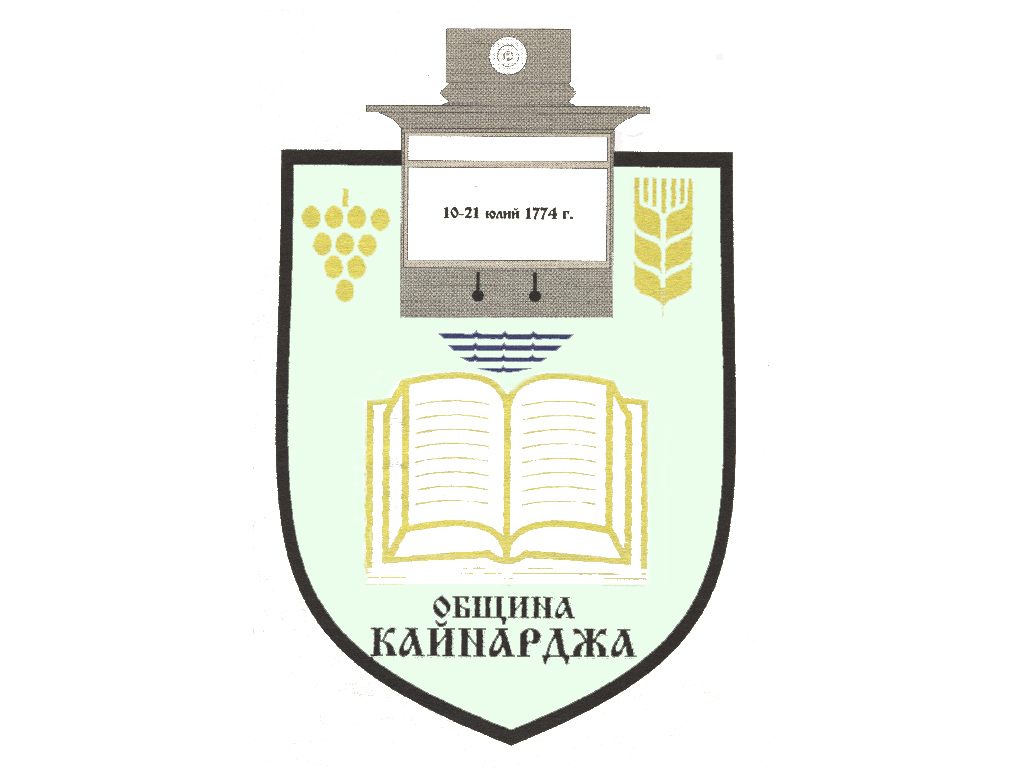 До ……………………………………………………………Гр./с./………………………………………………………обл.СилистраПОКАНА № 61На основание чл.23, ал.4, т.1 от ЗМСМА във връзка с чл.16, ал.1, т.1  от Правилника за организацията и дейността на Общински съвет КайнарджаС В И К В А Мредовно заседание на Общински съвет Кайнарджа на 20.10.2023 г./петък  / от 14.00 часа в салона на НЧ“Отец Паисий“ при следния:ДНЕВЕН РЕД:Избор на временно изпълняващи длъжността Кмет на Община Кайнарджа и кмет на кметство в Община Кайнарджа във връзка с предстоящите местни избори.                                                                               Внася: ЗА КМЕТ- Мая БочеваДелегиране на право за участие в Общото събрание на „Европейска мрежа МЕСТА НА МЕРА“, което ще се проведе на 27.10.2023 год. в с. Кайнарджа.                                                                               Внася: ЗА КМЕТ- Мая БочеваДългосрочна програма на община Кайнарджа за енергията от възобновяеми източници за периода 2023-2032 г., съобразно нормативната уредба на ЗЕВИ.                                                                              Внася: ЗА КМЕТ- Мая БочеваАктуализация на плана в приходната и разходната част на бюджета за м. октомври 2023 г.                                                                              Внася: ЗА КМЕТ-Мая Бочева	                                                                                                                                                                 Изказвания и питания.В съответствие с чл.36, т.1 от ЗМСМА Ви каня да присъствате на заседанието                                                                                                   Председател:                                                                                                         / Ивайло Петков /